January 7, 2019 - Quincy Gun Club MeetingKen opened the meeting at 7:04 pmThose present: Mark Simmons, Wyatt and Michelle van der Merwe, Joseph Johnston, Elmer Johnston, Kent Bacon, Shad Snyder, Pat and Bob Wiley, Dave Bonfantini, Troy Lambert, Ken and Diana Shields, Allan Bowman, Jim Kling, Janelle Moore, Charlie Cleary.Minutes from December 2018 meeting and Treasurer’s report will be presented at February meeting.  Diane was unable to attend meeting and therefore provide the documents. Michelle van der Merwe will take notes for the January meeting.Old Business:  Officers/MembersKen submitted grant for club house roof.  There will be a budget meeting in Yakima this Friday to determine how the monies will be disbursed between the 80 different grants submitted.  We will have to wait and see where our grant stands as far as funding.  Kent and the Pyrotechnics Association will have a fireworks shoot January 18, 19, and 20.  Shoot will be Friday and Saturday night.  Sunday morning is for cleanup. Gun club has given permission for the shoot for the last four years, with the stipulation being the Pyrotechnics Club needs to let all the neighbors know about the event prior to the shoot.  Everyone one is invited to attend.Mark- nothing to reportTroy – 4H club, everything went well regarding use of the facilities for the meeting in December and the next meeting will be tomorrow afternoon.  Ken said the club house and grounds seemed to be in order after the last meeting. Bob will have an extra Wild Bunch shoot this Sunday, January 13.  The Cowboy shoot on December 30th was well attended.Dave reported that two weeks ago someone either tried to break in or slid into the gate, the impact caused the bar to drop about a foot.  Some of the damage was repaired and the PUD was notified so they could change their lock out. Police have the combination to the lock. There are two extra locks on the gate whose owners are unknown.  The extra locks will be cut off.  Old Business: New RangeKen, Bob Wiley, Diane & Larry Weil, Allan, Shane and Aaron Bowman met with Chuck Ray-certified range evaluator last week, Dec. 29th.Allan Bowman met with Dean Callahan of Royal City about excavating the area for the possible new range.  Excavation will take approximately 80 hours and cost about $15000.00.  Callahan is working on a quote to bring in Gravel.  It was mentioned that we may be able to use the gravel from a pit here in Quincy.  The plan is to build the range to withstand weather, primarily flood and mud conditions from rapid snow melt. The location to the north of the club house and west of the rifle range seems the best area.  They would like to have a separate access to the range from the county access road.  Range would be 120 feet by 200 yards.  Location would allow for pistol ranges to remain open during use of range.Allan explained the history of the Adapt Academy and reasons for wanting a range here in Quincy, closer to home.  Explain the need in this area for defense handgun classes, noting that the classes provide a positive way of educating people about guns and gun laws, in a family friendly manner.  Getting people trained and comfortable with shooting is the way to an effective offense for gun ownership. Classes are available to youth 12 and over with their parents. Adult participants must pass a background check, concealed carry permit, provide appropriate safety gear, passive holster and ammunition.  380 is the smallest caliber and all weapons must go through a weapons check.  Class is $450 per person.  The next class is May 2nd through 5th.  Class size about 40 people, the last class they had 32. Charlie brought up a few safety concerns.  Ken addressed the safety regarding use of the new range in relation to the other ranges and the fact that Chuck Ray, a certified range evaluator will be part of the planning process with regards to building the range.  The new range would be off limits to regular use but would be available for classes and events.Bob brought up finances, club does not have the financial means to fund the range on their own.  Ken addressed the concern with a review of the budget:  There is a total of $15000; reserves $5000, roof $4000, new range $6000.  The first thing that will be done is getting a set of plans on paper for the new range for review.  March 1st Gun Club registrations will go out and money can be designated for the new range by members wanting to help finance the range.  Allan said he is going to look for people and organizations willing to help fund the range, including talking with the Port about funding, the worst they can say is no.  Allan also mentioned talking with the nature conservancy organizations about trading land to keep the area around the gun range free of development which can have a negative impact on the life of a gun range.  Old Business: Standard Operating Procedures (SOP’s) and GateKen took a Range Safety Officer (RSO) class recently.  He explained that the board members will be working on new SOP’s for each range, including how to use the range and what can be used in the range, and emergency procedures in case one should occur.  Each member will be required to attend an orientation meeting to go over the SOP’s and sign the SOP, membership cards will be given out after orientation and SOP’s have been read and signed. Ken has talked with Bob in Wenatchee and Chuck in Ephrata about their SOP’s.  New gate, Rock Solid Automation sells gates that raise up and down instead of swinging with would mean no concrete pouring and plowing.  Ken Is going to look into this option some more.Meeting Adjourned at 8:15 pm to meet again February 4th at 7 pm, 6:30 pm potluck.  Secretary:________________________________________Date:_________________President:________________________________________Date:_________________Substitute Secretary:        Date:  January 7, 2019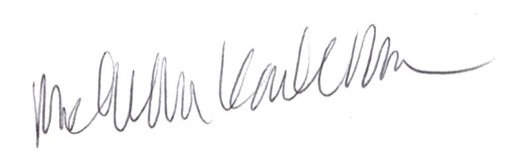 